 【数字音频技术基础】【Digital Audio Technology Basis】一、基本信息课程代码：【2040374】课程学分：【2】面向专业：【艺术设计专业数字媒体艺术方向】课程性质：【系级专业必修】开课院系：艺术设计学院数字媒体艺术系使用教材：【《数字音频基础及应用》.王志军 著，清华大学出版社】参考书目：【《动画音效制作教程》，陈俊海编著，中国轻工业出版社，2010年08月     《数字音效制作》，吴燕著，上海人民美术出版社，2016年03月】  课程网站网址：https://elearning.gench.edu.cn:8443/webapps/discussionboard/do/conference?toggle_mode=edit&action=list_forums&course_id=_15308_1&nav=discussion_board_entry&mode=cpview先修课程：【（4）摄像技术与后期剪辑2040493（3）】二、课程简介（必填项）本课程是数字媒体艺术专业本科学生的一门专业必修课。《数字音频技术基础》课程是一门艺术设计专业数字媒体艺术方向的专业必修课程，课程学分为2学分，共32课时，是理论和实践相结合的一门课程。课程的目标是通过本课程的学习，要求学生能够掌握数字音频的制作与处理，即掌握理论知识，又要求学生掌握各种数字音频设备、数字音频处理软件的操作，另外，还要求学生具有一定的创新能力，能根据情景进行数字声音录制、处理、合成。三、选课建议（必填项）适合大学本科数字媒体艺术专业动漫方向的大二至三年级学生学习，作为设计主干课程的目标是掌握基本的声学理论，学会音频素材制作与处理技术。要求具备一定的视听语言影视后期软件应用基础。四、课程与专业毕业要求的关联性（必填项）备注：LO=learning outcomes（学习成果）五、课程目标/课程预期学习成果（必填项）（预期学习成果要可测量/能够证明）专业能力写到毕业要求层级（二级编码），通用能力写到指标点层级（三级编码），如果是应用型本科试点专业全部写到指标点层级（三级编码）。在“课程目标（细化的预期学习成果）”这列要写清楚指标点（或者毕业要求）在本门课程里面的具体表现，撰写时以适当的行为动词引导。六、课程内容（必填项）本课程总课时为32学时，其中教师课堂授课（含讲解、演示、点评等环节）学时约为16学时，学生课内实践环节约为16学时。课外练习、调研、阅读文献及作业等时间不计在内。七、课内实验名称及基本要求（选填，适用于课内实验）列出课程实验的名称、学时数、实验类型（演示型、验证型、设计型、综合型）及每个实验的内容简述。八、评价方式与成绩（必填项）撰写人：徐程                系主任审核签名：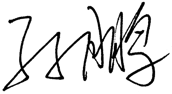 审核时间：2022.9.1                      专业毕业要求关联LO11：理解他人的观点，尊重他人的价值观，能在不同场合用书面或口头形式进行有效沟通。LO21：能根据环境需要确定学习目标，并主动地通过搜集信息、分析信息、讨论、实践、质疑、创造等方法来实现学习目标。LO31：具备职业所需的设计理论知识，具备审美能力与艺术素养，具备数字艺术的创意能力与设计表达能力。LO32：具备多媒体信息传达能力，能够为数字艺术作品制作多媒体素材，能够进行数字影像作品的创作。LO33：具备设计项目制作实践能力，具备与业务链上下游衔接的知识与技能。LO34：（网络与多媒体设计方向）具备面向用户体验的设计能力，能够进行数字媒体产品的界面与内容的视觉设计LO35：（网络与多媒体设计方向）具备面向企业运营的设计能力，能够为产品与品牌形象的维护、营销活动等需求提供设计支持。LO36：（网络与多媒体设计方向）具备面向数字媒体产品的设计能力，能够进行产品研究、交互设计、制定产品视觉规范以及DEMO的制作。LO41：遵守纪律、守信守责;具有耐挫折、抗压力的能力。LO51：同群体保持良好的合作关系，做集体中的积极成员;善于从多个维度思考问题，利用自己的知识与实践来提出新设想。LO61：具备一定的信息素养，并能在工作中应用信息技术解决问题。LO71：愿意服务他人、服务企业、服务社会;为人热忱，富于爱心，懂得感恩LO81：具有基本的外语表达沟通能力与跨文化理解能力，有国际竞争与合作的意识序号课程预期学习成果课程目标（细化的预期学习成果）教与学方式评价方式1LO361.能够了解声学基础，具备数字化音频艺术创意表达能力，并具备分析和学习能力。使音频文件和视频合成的动漫画制作能力。讲授、案例分析，交流平时作业，音频作品制作1LO362. 声音的空间感塑造讲授、案例分析、实践操作 音频作品制作，效果器练习作业1LO363. 能够进行音频采集、处理与输出。讲授、案例分析、实 践操作文章配音练习作业、音频作品制作2LO414.1具备数字版权意识.4.2在设计实践中能够遵守设计规范。教师讲授、案例分析、实践操作1. 音频作品制作规范2.作品互评3LO715.1.具备服务企业或者社会的意识。教师讲解要点、学生实践中要进行思考，教师组织进行课题讨论，答疑。1.公益主题的广播音频作品2.作品互评序号课时课时工作任务知识要求技能要求序号理论实践工作任务知识要求技能要求144利用素材音频文件，练习各个界面下操作工具的应用。1）认识单轨模式主界面，熟悉界面的基本操作2）认识多轨模式主界面，熟悉界面的基本操作认识主界面模式；掌握基本的操作方法244对录制的音频素材进行各种编辑.1.音频生成、分析与处理。2.效果器。3.多轨合成窗的组成。4.多轨项目管理与编辑。5.多轨缩混。了解录音设备的使用和注意事项，降低噪音的方法。音效资源的获取方式，建立自己的音效库。环绕与空间关系的探索。熟悉数字音频的的获取方法、具有的格式类型和转换方法，能够全面掌握各种音频波形编辑方法3881.Live软件功能操作实践。2.配音实践。3.音效的下载与再加工。4.视频。5.录音与环绕声。6.综合实战：立体声缩混与环绕声缩混。能够进行音频的制作与发布，以及录音棚对音频信息进行采集和输入输出。（重点）掌握根据现有音乐制作动画的流程。（重点）序号实验名称主要内容实验时数实验类型备注1声音的空间感塑造通过声音素材构建一个立体声声场。4综合型验证型第二周2配音练习录制一篇文章，添加背景音乐和人声并进行环境采样降噪处理，使学生熟悉录音流程和数字音频处理的流程。全面掌握各种音频波形编辑方法。4验证型第三周3效果器练习利用滤波、EQ、混响、相位等效果器对音频进行控制，进行声音设计。4验证型第五周4动画短片配音练习为一段视频添加背景音乐，音乐需要经过混音处理。使学生掌握多轨混合以及导出音频文件，以及效资源的获取方式，并学会建立自己的音效库。并掌握AE、Premiere等软件导入音频的操作方法。4验证型第七周总评构成（1+X）评价方式占比X1声音的空间感塑造30%X2文章配音练习20%X3效果器练习20%X4动画短片配音练习30%